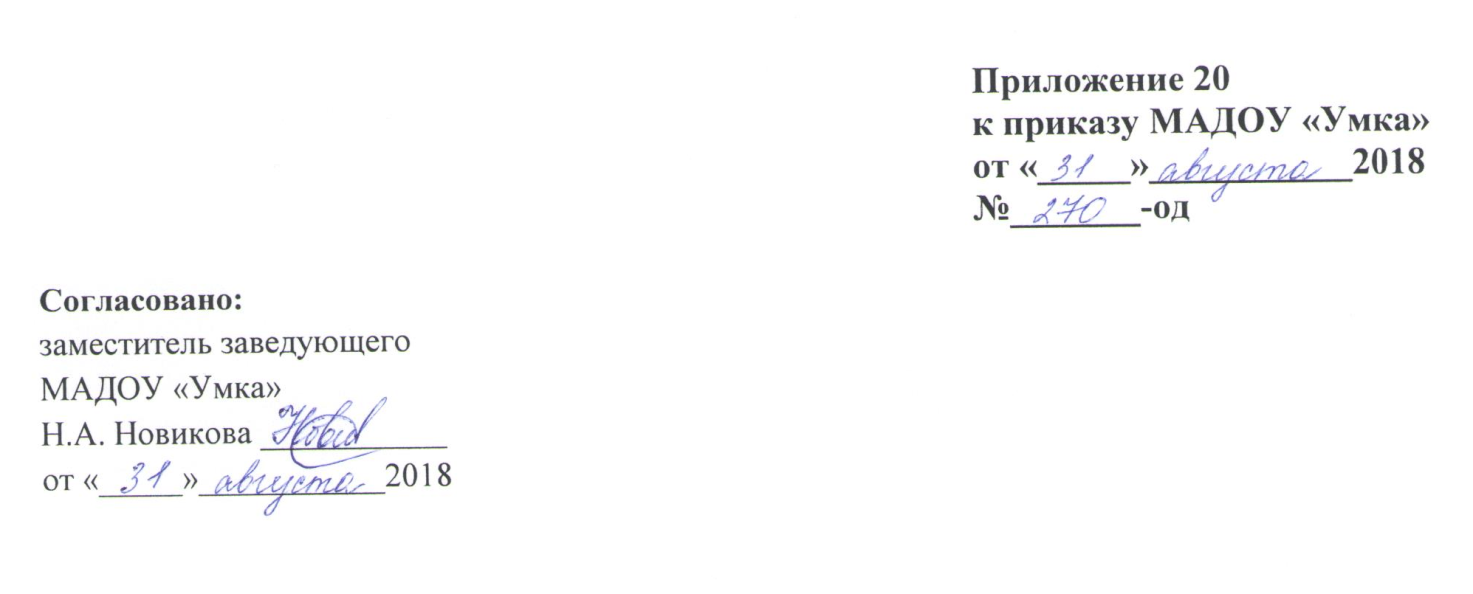 Рабочая программапо разделу «Формирование элементарных математических представлений»образовательной области «Познавательное развитие»для детей первой младшей группы1 непрерывная образовательная деятельность в неделю (всего 36 непрерывных образовательных деятельностей в год)Составитель:воспитательМАДОУ «Умка»Романовская Т.Н.2018-2019 учебный годПояснительная записка.Рабочая программа по разделу «Формирование элементарных математических представлений» образовательной области «Познавательное развитие» для детей первой младшей группы составлена на основе основной образовательной программы дошкольного образования программы МАДОУ «Умка».Программа рассчитана на проведение непрерывной образовательной деятельности (НОД) 36 раз в год (1 раз в неделю), длительность проведения НОД – 8 минут, по подгруппам.Актуальность заключается в том, что содержание программы соответствует основным положениям возрастной психологии и дошкольной педагогики и выстроено по принципу развивающего образования, целью которого является развитие ребенка и обеспечивает единство воспитательных, развивающих и обучающих целей и задач. Рабочая программа определяет содержание и организацию воспитательно-образовательного процесса для детей первой младшей группы.Новизна данной рабочей программы заключается в том, что освоение компонента «Формирование элементарных математических представлений» образовательной области «Познавательное развитие» строится с учетом использования игровых упражнений и игровых ситуаций, которые позволяют закрепить и развить представления о геометрических формах, размере, цвете.Педагогическая целесообразность данной программы обусловлена тем, что она соответствует целям и задачам МАДОУ «УМКА».Цели и задачи:Формирование элементарных математических представлений, первичных представлений об основных свойствах и отношениях объектов окружающего мира: форме, цвете, размере, количестве, числе, части и целом, пространстве и времени.Особенности организации образовательного процесса.Организация деятельности взрослых и детей по реализации и освоению образовательной области «Познавательное развитие» осуществляется в двух основных моделях организации образовательного процесса - совместной деятельности взрослого и детей, и самостоятельной деятельности детей.Решение образовательных задач осуществляется в виде: непрерывной образовательной деятельности (НОД), образовательной деятельности, осуществляемой в ходе режимных моментов и самостоятельной деятельности детей.Отличительные особенности организации образовательного процесса.Рабочая программа составлена с учетом интеграции образовательных областей:Сопутствующие формы работы при организации образовательного процесса.Программа основывается на основополагающих принципах:развивающего обучения и научного положения Л. С. Выготского о том, что правильно организованное обучение «ведет» за собой развитие. Воспитание и психическое развитие не могут выступать как два обособленных, независимых друг от друга процесса, но при этом «воспитание служит необходимой и всеобщей формой развития ребенка» (В.В. Давыдов);культуросообразности - учет национальных ценностей и традиций в образовании, восполнение недостатков духовно-нравственного и эмоционального воспитания. Образование рассматривается как процесс приобщения ребенка к основным компонентам человеческой культуры;научной обоснованности и практической применимости (содержание Программы соответствует основным положениям возрастной психологии и дошкольной педагогики);критерия полноты, необходимости и достаточности (позволяет решать поставленные цели и задачи при использовании разумного «минимума» материала);единства воспитательных, развивающих и обучающих целей и задач процесса образования детей дошкольного возраста, в ходе реализации которых формируются такие качества, которые являются ключевыми в развитии дошкольников;интеграции образовательных областей в соответствии с возрастными возможностями и особенностями детей, спецификой и возможностями образовательных областей;комплексно-тематического построения образовательного процесса;построения образовательного процесса на адекватных возрасту формах работы с детьми. Основной формой работы с дошкольниками и ведущим видом их деятельности является игра;учета соблюдения преемственности между всеми возрастными дошкольными группами и между детским садом и начальной школой;варьирования образовательного процесса в зависимости от региональных особенностей;решения программных образовательных задач в совместной деятельности взрослого и детей, и самостоятельной деятельности дошкольников не только в рамках непосредственно образовательной деятельности, но и при проведении режимных моментов.Содержание рабочей программы.Учебно-тематический план.Педагогический мониторингПедагогическая диагностика проводится Педагогический мониторинг.Педагогическая диагностика во всех возрастных группах проводится на основе диагностического пособия Афонькиной Ю.А. Педагогический мониторинг в новом контексте образовательной деятельности. Изучение индивидуального развития детей / Ю.А. Афонькина. – Волгоград: Учитель, 2015. Мониторинг проводится 2 раз в год (сентябрь, май) в форме наблюдения, беседы, игры в целях дальнейшего планирования педагогических действий.Предлагаемая в данном диагностическом журнале модель педагогической диагностики индивидуального развития детей разработана с учетом образовательных областей и их приоритетных направлений, определенных ФГОС ДО. В каждой образовательной области в контексте определенных направлений выделены уровни эффективности педагогического воздействия, то есть педагогическая диагностика предполагает не ранжирование детей по их достижениям, а выявление целесообразности и полноты использования педагогами образовательных ресурсов для обеспечения развития каждого ребенка.С учетом того факта, что в раннем и дошкольном возрасте основные линии психического развития находятся в стадии становления и, как следствие, их показатели могут быть недостаточно устойчивы, зависимы от особенностей микросоциума, здоровья ребенка, его эмоционального состояния на момент диагностики, в методике предлагаются наряду с устоявшейся уровневой градацией (высокий, средний, низкий) промежуточные уровни эффективности педагогических воздействий: средний/высокий, низкий/средний, низший/низкий; это позволяет сделать диагностику точнее. Содержание уровней разработано с учетом преемственности в отношении каждой возрастной группы от 2 до 7 лет, что позволяет сделать педагогический мониторинга систематическим, «пролонгированным» и отразить историю развития каждого ребенка в условиях образовательной деятельности.Итоги диагностики фиксируются в карте оценки уровней эффективности педагогических воздействий (Приложение 1)Программно-методическое обеспечение.Рабочая программа ориентирована на использование учебно-методического комплекта:Помораева И.А., Позина В.А. «Формирование элементарных математических представлений. Вторая группа раннего возраста». – М.: МОЗАИКА – СИНТЕЗ, 2015.Формирование элементарных математических представлений (2-3 года). Система работы в первой младшей группе.Диагностическое пособие Афонькиной Ю.А. Педагогический мониторинг в новом контексте образовательной деятельности. Изучение индивидуального развития детей / Ю.А. Афонькина. – Волгоград: Учитель, 2015.Для воспитанниковРаздаточный и демонстрационный материал;Дидактические игры:На развитие сенсорики;На развитие мелкой моторики;Развитие конструктивных действийПриложение 1Карта оценки уровней эффективности педагогических воздействийОбразовательная область «Познавательное развитие»Возрастная группа: Воспитатели:Дата заполнения:Начало года: В.у. -    %,  С.у. –   %,   Н.у. -    %         Конец года: В.у. –   % ,  С.у. –   %,,   Н.у. –   %Приложение 2Календарно-тематическое планирование непрерывной образовательной деятельности по разделу «Формирование элементарных математических представлений» образовательной области «Познавательное развитие» для детей первой младшей группы.Виды интеграции образовательной области «Познавательное развитие»По задачам и содержанию психолого-педагогической работыПо задачам и содержанию психолого-педагогической работы- «Социально-коммуникативное развитие» - происходит через развитие общения и взаимодействия ребенка с взрослым и сверстниками в дидактических играх.- «Речевое развитие» – через обогащение активного словаря.- «Художественно-эстетическое развитие» – развитие сенсорного восприятия.- «Физическое развитие» – через развитие мелкой моторики обеих рук.- «Социально-коммуникативное развитие» - происходит через развитие общения и взаимодействия ребенка с взрослым и сверстниками в дидактических играх.- «Речевое развитие» – через обогащение активного словаря.- «Художественно-эстетическое развитие» – развитие сенсорного восприятия.- «Физическое развитие» – через развитие мелкой моторики обеих рук.Задачи и содержания работыФормы работыФормы организации детейнепрерывная образовательная деятельностьнепрерывная образовательная деятельностьнепрерывная образовательная деятельностьФормирование элементарных математических представленийБеседы, наблюдения, рассматривание иллюстраций, экспериментирование, чтение художественной литературы.- индивидуальные,-подгрупповые       ЗадачиСодержание психолого-педагогической работыФормирование элементарных математических представленийКоличество. Привлекать детей к формированию групп однородных предметов. Формировать умение различать количество предметов: много - один (один - много).Величина. Привлекать внимание детей к предметам контрастных размеров и их обозначению в речи (большой дом - маленький домик, большая матрешка - маленькая матрешка, большие мячи - маленькие мячи и т.д.)Форма. Формировать умение различать предметы по форме и называть их (кубик, кирпичик, шар).Ориентировка в пространстве. Продолжать накапливать у детей опыт практического освоения окружающего пространства (помещений группы и участка детского сада).Расширять опыт ориентировки в частях собственного тела (голова, лицо, руки, ноги, спина).№Тема НОДКоличество НОДНомер НОДв том числе:практическая деятельность1Количество1715,16,17,18,19,20, 21,22,23,24,25, 26, 27,31,32,33,35172Величина1410,11,12,13,14,18, 19,25,26,27,28,29, 34,35143Форма125,6,7,8,9,21,22,25, 26,27,28,36124Ориентировка в пространстве71,2,28,30,31,32,367№ п/пФамилия,ИмяребенкаНаправления реализации образовательной области «Познавательное развитие»Направления реализации образовательной области «Познавательное развитие»Направления реализации образовательной области «Познавательное развитие»Направления реализации образовательной области «Познавательное развитие»Направления реализации образовательной области «Познавательное развитие»Направления реализации образовательной области «Познавательное развитие»Направления реализации образовательной области «Познавательное развитие»Направления реализации образовательной области «Познавательное развитие»Направления реализации образовательной области «Познавательное развитие»Направления реализации образовательной области «Познавательное развитие»Направления реализации образовательной области «Познавательное развитие»Направления реализации образовательной области «Познавательное развитие»Направления реализации образовательной области «Познавательное развитие»Направления реализации образовательной области «Познавательное развитие»Направления реализации образовательной области «Познавательное развитие»ЛичныйуровеньЛичныйуровень№ п/пФамилия,ИмяребенкаРазвитие интересов детей,любознательности и познавательной мотивацииРазвитие интересов детей,любознательности и познавательной мотивацииФормирование познавательных действий,становление сознанияФормирование познавательных действий,становление сознанияФормирование познавательных действий,становление сознанияРазвитие воображения и творческой активностиРазвитие воображения и творческой активностиФормирование первичных представлений о себе, других людяхФормирование первичных представлений о себе, других людяхФормирование первичных представлений об объектах окружающего мира,о свойствах и отношениях объектов окружающего мираФормирование первичных представлений об объектах окружающего мира,о свойствах и отношениях объектов окружающего мираФормирование первичных представлений о малой родине и Отечестве, представлений о социокультурных ценностях нашего народа,об отечественных традициях и праздниках,о планетеЗемля как общем доме людей,о многообразии стран и народов мираФормирование первичных представлений о малой родине и Отечестве, представлений о социокультурных ценностях нашего народа,об отечественных традициях и праздниках,о планетеЗемля как общем доме людей,о многообразии стран и народов мираФормирование первичных представлений об особенностях природыФормирование первичных представлений об особенностях природы№ п/пФамилия,Имяребенка№ п/пФамилия,ИмяребенкаН.г.К.г.Н.г.К.г.Н.г.Н.г.К.г.Н.г.К.г.Н.г.К.г.Н.г.Н.г.К.г..Н.гН.г1.2.3.4.5.6.7.8.9.10.11.12.План. датаФакт. дата№Тема НОДСодержание НОДМатериалСентябрьСентябрьСентябрьСентябрьСентябрьСентябрь1«Ориентировка в здании детского сада».Знакомить с названием, расположением и предназначением отдельных помещений. Учить называть эти помещения и указывать их расположение.2«Ориентировка в здании детского сада».Продолжать знакомить с названием, расположением и предназначением отдельных помещений. Продолжать учить называть эти помещения и указывать их расположение.3«Предметные действия».Развивать предметные действия с мячами (что сними можно делать). Учить выполнять действия по указанию воспитателя.Мячи, одинаковые по цвету и величине, корзина.4«Предметные действия».Развивать предметные действия с шариками, учить снимать и надевать их. Учить выполнять действия по указанию воспитателя.Коробка, палочка с нанизанными на нее шариками.ОктябрьОктябрьОктябрьОктябрьОктябрьОктябрь5«Форма предметов, предметные действия».Формировать умение различать предметы по форме и называть их (кубик, шарик). Формировать умение производить действия с предметами (обводить форму предмета, катать, ставить). Игровое упражнение «Что катится, что не катится».Грузовая машина, 2 коробки, кубики и шарики одинаковой величины и цвета.6«Форма предметов, предметные действия».Формировать умение различать предметы по форме и называть их (кубик, шарик). Формировать умение производить действия с предметами (обводить форму предмета, катать, ставить). Игровое упражнение «Спрячь кубик, спрячь шарик».Грузовая машина, 2 коробки, кубики и шарики одинаковой величины и цвета.  Д/и «Найди такой же».7«Форма предметов, предметные действия».Формировать умение различать предметы по форме и называть их (кирпичик, шарик). Формировать умение выполнять действия с предметами (гладить ладошкой, катать, ставить, сооружать простейшие постройки). Игровое упражнение «Найди такой же».2 коробки разного цвета, кирпичики и шарики одинаковой величины и цвета. Д/и «Прокати такой же шарик».8«Форма предметов, предметные действия».Формировать умение различать предметы по форме и называть их (кирпичик, кубик). Формировать умение сооружать простейшие постройки. Игровая ситуация «Строим стульчики для матрешек».Матрешки, кубики и кирпичики одного цвета и величины, коробка для кубиков и кирпичиков. Д/и «Назови предмет».НоябрьНоябрьНоябрьНоябрьНоябрьНоябрь9«Форма предметов, предметные действия».Формировать умение различать предметы по форме и называть их (кирпичик, шарик, кубик). Совершенствовать предметные действия. Игровое упражнение «Что в мешочке».Чудесный мешочек, кубики, шарики и кирпичики одного цвета и величины, 3 коробки. Д/и «Найди пару».10«Величина предметов».Развивать умение различать предметы контрастной величины и обозначать их словами (большой, маленький). Игровая ситуация «Собираем игрушки на прогулку».Машина, большие и маленькие ведерки одного цвета, большие и маленькие формочки одного цвета. Д/и «Найди пару».11«Величина предметов, предметные действия».Развивать умение различать предметы контрастной величины и обозначать их словами (большой, маленький). Совершенствовать предметные действия. Игровое упражнение «Хоровод матрешек».Двухместные матрешки, 2 зеленых круга разного размера (полянки), коробка, лента. Д/и «Назови предмет».12«Величина предметов, предметные действия».Развивать умение различать контрастные по величине кубики и называть их (большой кубик, маленький кубик).  Формировать умение сооружать простейшие постройки. Игровая ситуация «Строим башенки».Кукла, большие и маленькие кубики одного цвета, коробка. Д/и «Спрячь большой, спрячь маленький».13«Величина предметов, предметные действия».Развивать умение различать контрастные по величине шарики и называть их (большой шарик, маленький шарик). Совершенствовать предметные действия. Игровая ситуация «Прокатим шарики по дорожкам».Корзинка, большие и маленькие шарики одного цвета, большая и маленькая полоска бумаги (дорожки). Д/и «Покажи и назови».ДекабрьДекабрьДекабрьДекабрьДекабрьДекабрь14«Величина предметов».Развивать умение различать контрастные по величине шарики и кубики. Формировать умение группировать предметы по величине. Игровая ситуация «Игрушки для кукол».Контрастные по величине кубики и шарики одного цвета, большая и маленькая куклы, 3 коробки (1маленькая и 2 большие), подносы. Д/и «Найди пару».15«Количество предметов».Развивать умение формировать группы однородных предметов, различать их количество (много, один). Игровая ситуация «Игра с матрешками».Коробка, салфетка, одинаковые матрешки. Д/и «Покажи один, покажи много».16«Количество предметов».Развивать умение формировать группы однородных предметов, различать их количество (много, один).  Игровая ситуация «Собираем листочки в вазу».Ваза, одинаковые желтые листочки. Д/и «Желтые листочки».17«Количество предметов».Развивать умение формировать группы однородных предметов, различать их количество (много - много). Формировать умение употреблять в речи существительные в единственном и множественном числе. Игровая ситуация «Играем с флажками».Флажки (красные и синие), 2 коробки, 2 вазы. Д/и «Флажки».ЯнварьЯнварьЯнварьЯнварьЯнварьЯнварь18«Величина предметов, количество предметов».Развивать умение различать предметы контрастной величины и обозначать их словами (большой, маленький). Развивать умение формировать группы предметов и различать их количество (много - один, один - много).  Игровая ситуация «Играем со снежками».Корзинка, 1 большой снежок, снежки. Д/и «Спрячь большой, спрячь маленький».19«Величина предметов, количество предметов».Развивать умение различать предметы контрастной величины и обозначать их словами (большой, маленький). Развивать умение формировать группы предметов и различать их количество (много - много).  Игровая ситуация «Игра с мячами».Большие и маленькие мячи одного цвета, 2 корзины. Д/и «Сколько спряталось игрушек».20«Количество предметов».Развивать умение формировать группы однородных предметов, различать их количество (много - мало, мало -  много).  Игровая ситуация «Встречаем гостей».Зеленый лист бумаги (полянка), зайчики, елочки, елка на подставке. Д/и «Покажи мало, покажи много».ФевральФевральФевральФевральФевральФевраль21«Форма предметов, количество предметов, предметные действия».Формировать умение различать предметы по форме и называть их (кубик, шарик). Развивать умение различать количество предметов (один -  много). Развивать предметные действия. Игровая ситуация «Собираем башенку и пирамидку».Кубики и шарики одинаковой величины и цвета, 2 машины. Д/и «Сколько больших, сколько маленьких».22«Форма предметов, количество предметов».Формировать умение различать предметы по форме и называть их (кубик, шарик). Развивать умение различать количество предметов (много -  много). Игровая ситуация «Подарим игрушки зайчику и мишке».Кубики и шарики одинаковой величины и цвета, 2 корзины, зайчик и мишка, коробка с лентой. Д/и «Покажи и назови». Д/и «Покажи один, покажи много».23«Количество предметов, предметные действия».Развивать умение формировать группы предметов и различать их количество (много -  много).  Развивать предметные действия. Игровое упражнение «Игра с мячами».Кегли и мячи одного цвета, две сетки. Д/и «Покажи один, покажи много».24«Количество предметов».Развивать умение формировать группы однородных предметов, различать их количество (много - один, один -  много, много - много).  Игра «Найди пару».Большие и маленькие пирамидки, салфетка. Д/и «Покажи один, покажи много».МартМартМартМартМартМарт25«Форма предметов, величина предметов, количество предметов».Развивать умение различать предметы, контрастные по величине и форме, формировать их в группы по количеству и обозначать в речи (большой, маленький, кубик, шарик, много – много). Формировать умение производить простейшие группировки предметов по форме и величине. Игровая ситуация «Закати шарик в домик».Большие кубики и маленькие шарики одного цвета, большой и маленький грузовики. Д/и «Что катится».26«Форма предметов, величина предметов, количество предметов, предметные действия».Формировать умение различать предметы по форме и количеству и обозначать их словами (шарик, кубик, кирпичик, много – мало). Формировать умение сооружать простейшие постройки. Игровая ситуация «Строим ворота для шариков».Кубики и шарики одного цвета, 2 кирпичика того же цвета, корзинка. Д/и «Сделаем куклам бусы».27«Форма предметов, величина предметов, количество предметов, предметные действия».Формировать умение различать предметы по форме и количеству и обозначать их словами (шарик, кубик, кирпичик, много – много). Формировать умение сооружать несложные постройки. Игровая ситуация «Собираем игрушки для матрешки».Матрешка, близкие по величине шарики с отверстиями для пирамидки одного цвета, кубики, кирпичики, коробка, стержень на подставке для нанизывания шариков. Д/и «Разноцветные мячи».28«Форма предметов, величина предметов, предметные действия, ориентировка в пространстве».Формировать умение различать предметы по форме (кубик, кирпичик). Развивать умение различать и показывать части своего тела. Формировать умение сооружать несложные постройки. Игровая ситуация «Построим диванчики для кукол».Коробка, 2 куклы, 3 кубика и 3 кирпичика красного цвета, 3 кубика и 3 кирпичика желтого цвета. Д/и «Строим башенки».АпрельАпрельАпрельАпрельАпрельАпрель29«Величина предметов, предметные действия».Формировать умение различать предметы по величине и цвету. Развивать предметные действия. Игровое упражнение «Подарки для ежиков».Большая и маленькая подушечки в форме ежей с нашитыми пуговицами, большие зеленые листочки и маленькие желтые листочки с петельками для пуговиц, корзинка. Д/и «Собираем формочки».30«Ориентировка в пространстве».Развивать умение слышать и называть пространственные предлоги и наречия, соотносить их с местом расположения конкретного предмета (в, на, под, здесь, там, тут). Игровое упражнение «Где спрятались игрушки».Петух, курица, собака, кошка, мышка, корова, иллюстрации с их изображением. Д/и «Где мышка?»31«Количество предметов, ориентировка в пространстве».Развивать умение формировать группы однородных предметов, различать их количество (много – один, один – много, много - мало, много -  много). Развивать умение двигаться за взрослым в определенном направлении. Игровое упражнение «Путешествие на поезде».Полянка из плотного картона, зайчики, елочки (1 большая и несколько маленьких), 2 корзины, одинаковые мячи, дорожка из плотного картона. Д/и «Найди игрушку».32«Количество предметов, ориентировка в пространстве».Развивать умение различать количество предметов (много – один), использовать в речи существительные во множественном и единственном числе. Развивать умение двигаться за взрослым в определенном направлении. Игровая ситуация «Мы плывем на лодке».Тазик с водой, бумажные лодочки одного цвета и размера, поднос, салфеткаД/и «Сколько спряталось игрушек»..МайМайМайМайМайМай33«Количество предметов, предметные действия».Развивать умение формировать группы однородных предметов, различать их количество и обозначать в речи (один – много, много – один, много – много). Развивать предметные действия. Игра «Выкладываем, перекладываем, собираем».Зайчик, коробочки, 4 матрешки, 4 кубика, 4 колечка. Д/и «Посадим зайчиков в ряд».34«Величина предметов».Развивать умение различать предметы по величине и обозначать их словами (большой, маленький).  Развивать предметные действия. Игра «Делаем куличики большие и маленькие».Большие и маленькие ведерки, совочки. Д/и «Собираем формочки».35«Величина предметов, количество предметов» (диагностика).Проверить умение различать предметы по величине и обозначать их словами (большой, маленький). Проверить умение формировать группы однородных предметов, различать их количество и обозначать в речи (один – много, много – один, много – много).Кубики и шарики (большие и маленькие), 2 корзины.36«Форма предметов, ориентировка в пространстве» (диагностика).Проверить умение различать предметы по форме (кубик, шарик, кирпичик). Проверить умение различать и показывать части своего тела. Проверить умение двигаться за взрослым в определенном направлении.Кирпичики двух цветов разного размера. Д/И «Волшебный мешочек».